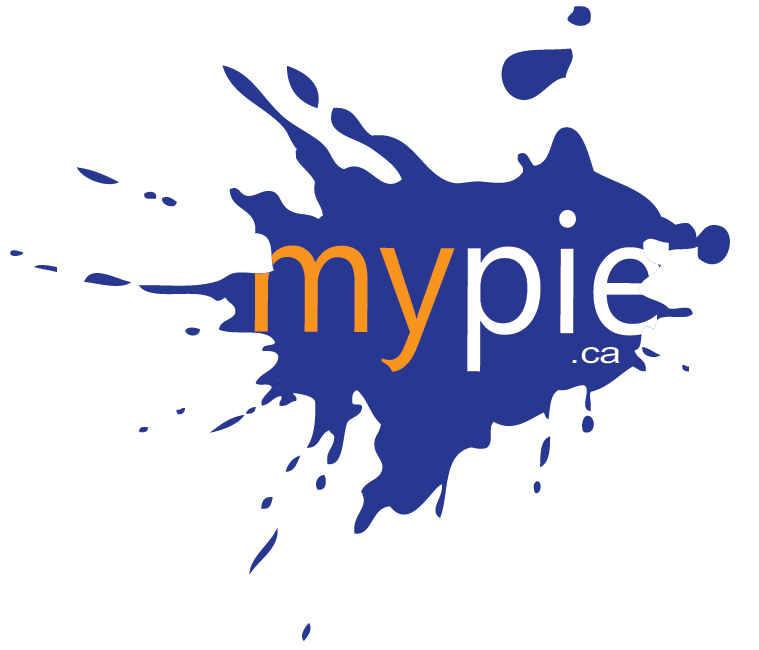 MYPIE Entrepreneur of the Year Award 2020This award recognizes and celebrates the entrepreneurial spirit and success found within our younger demographic on the River.  Determination, dynamism, and innovation are all words that represent well the young people involved in the business community of the Miramichi.Eligibility Criteria:	The candidate must be:Owner, Partner, Majority shareholder of a business or businessesA resident of the Miramichi or surrounding areasThe candidate must have been operating the business in the Miramichi area for at least 1 year. The candidate must have shown perseverance and commitment to their business and demonstrated quality in his/her work. The candidate must also show continued growth in the business MYPIE Entrepreneur of the Year Award 2020Nomination FormPersonal Information on the nomineeName of Candidate: _________________________________________________________________________Business Name(s): _______________________________________________________________________   	Name of person/group nominating: ____________________________________________________________Telephone # of person nominating: _____________________________________________________________Business InformationPlease provide a short description of the business(s) and the nature of their operations _____________________________________________________________________________________________________________________________________________________________________________________________________________________________________________________________________What are the key indicators that show that the business is growing? (increase in employees, increase in client base, renovations or additions to business, etc.).  Please provide as many details as possible._____________________________________________________________________________________________________________________________________________________________________________________________________________________________________________________________________What makes this candidate(s) stand out as a business person in our community?  (innovative approach to business, unique skills or abilities, support to employees, etc. can be given here)_____________________________________________________________________________________________________________________________________________________________________________________________________________________________________________________________________Has the candidate(s) recently received special awards/nominations/recognition for recent achievements? Please provide details._____________________________________________________________________________________________________________________________________________________________________________________________________________________________________________________________________Additional information you wish to provide that is not on this form (for example, previous businesses, committees, community involvement, ect.)._____________________________________________________________________________________________________________________________________________________________________________________________________________________________________________________________________How to submit a nomination?Complete the nomination form and submit it on or before August 28, 2020MYPIEEmail: mypienetwork@gmail.com